Prijava na obuku:PROGRAM OSPOSOBLJAVANJA ZA OBAVLJANJE POSLOVA NJEGOVATELJA/ICA STARIH OSOBA LIČNI/ OSOBNI PODACIPODACI O ZAPOSLENJU LIČNE/OSOBNE KOMPETENCIJERAZLOG PRIJAVE NA OBUKU:IME (IME JEDNOG RODITELJA) PREZIME:IME (IME JEDNOG RODITELJA) PREZIME:JMB:DATUM ROĐENJA: OBRAZOVANJE: ADRESA:E-mail:TELEFON/ MOBITEL:ADRESA:   ZAPOSLEN/A (vidi ispod)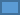     NEZAPOSLEN/A (vidi ispod)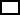 INSTITUCIJA/ FIRMA:                                                        manje od 3 GODINETRAJANJE NEZAPOSLENJA:        od 3 do 5 GODINA                                                        više od 5 GODINA        RADNO MJESTO:  TRAŽITE LI ZAPOSLENJE AKTIVNO:    DA                                                                         NERADNO VRIJEME:MOŽE LI VAM OVA OBUKA POMOĆI PRIZAPOSLENJU:             DA                          NE                                              POZNAVANJE JEZIKA:                                      DA, _____________________                                     NEPOZNAVANJE RADA NA RAČUNALU:                                    DA, _____________________                                    NEHOBI:                                    DA, _____________________                                    NEVLASTITI/OSOBNI KVALITETI: ____________________________________________________________________________________ISKUSTVO U NJEZI STARIJIH OSOBA   NE    DA  Gdje, koliko, kakva vrsta obveza?      _____________________________________________________________________________________      _____________________________________________________________________________________MOTIVACIJA PRIJAVE NA OVU OBUKU (moguće više odgovora):                        USAVRŠAVANJE                  SLOBODNO VRIJEME         PRIMJENA U RADU   PRONALAZAK POSLA         OBRAZOVANJE                   DRUGO, navesti______________________________________________________________________________________________________________KAKO STE SAZNALI ZA OVU OBUKU?    TISKANI MEDIJI                    SEC WEB                                      TV STANICE                              RADIO STANICE                   SEC FACEBOOK                           INTERNET   PRIJATELJ/ POZNANIK        SEC PROMO MATERIJAL         DRUGO, navesti______________________________________________________________________________________________________________OČEKIVANJA OD OBUKE:___________________________________________________________________________________________________________________________________________________________________________________________________________________________________________________________________________________________________________________________________________________________________________________________________________________________________________________________________________________________________________________________________________(datum i mjesto)(potpis)